Year 8 Exams Monday 31st January to Friday 4th February 2022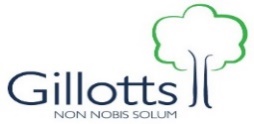 Please Take Note of the Following;In the case of the Creative Technologies subjects and Drama, you will only have one exam, which will be in the subject you have studied in your last rotation (November-January). Your teachers will confirm which exams you will have in these subjects.A WeekMonday 31 JanuaryTuesday 1 FebruaryWednesday 2 FebruaryThursday 3 FebruaryFriday 4 FebruaryPeriod 18:45Maths 1 hourEnglish1 hourHistory50 minScience1 hour 15minGerman or Spanish(Reading & Writing)1hourPeriod 311:30Music 50minLunchLunchLunchLunchLunchPeriod 41:30RS50minGeography50 minComputing or Food Technologyor Design Technology orDrama30minFrench(Reading & Writing)1hour